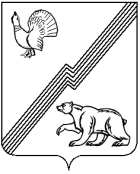 АДМИНИСТРАЦИЯ ГОРОДА ЮГОРСКАХанты-Мансийского автономного округа - ЮгрыПОСТАНОВЛЕНИЕО внесении изменений в постановление администрации города Югорска от 26.12.2013№ 4253 «О порядке предоставления дополнительных мер социальной поддержкии социальной помощи отдельным категориям граждан города Югорска»В соответствии с Федеральным законом от 14.07.2022 № 236-ФЗ                   «О Фонде пенсионного и социального страхования Российской Федерации»:1. Внести в постановление администрации города Югорска                            от 26.12.2013 № 4253 «О порядке предоставления дополнительных мер социальной поддержки и социальной помощи отдельным категориям граждан города Югорска» (с изменениями от 05.02.2014 № 264, от 15.07.2014 № 3540, от 29.06.2015 № 2403, от 19.02.2016 № 392, от 11.04.2017 № 816,                              от 06.09.2017 № 2151, от 10.08.2018 № 2238, от 10.01.2019 № 7,                               от 27.12.2019 № 2808, от 09.06.2020 № 745, от 29.11.2021 № 2260-п,                            от 17.08.2022 № 1760-п) следующие изменения:1.1. В пункте 6 слова «Т.И. Долгодворову» заменить словами           «Носкову Л.И.».1.2. В подпункте «и» пункта 5.4 приложения 1 слова «отделениями Пенсионного фонда Российской Федерации» заменить словами «отделениями Фонда пенсионного и социального страхования Российской Федерации».2. Опубликовать постановление в официальном печатном издании города Югорска и разместить на официальном сайте органов местного самоуправления города Югорска.3. Настоящее постановление вступает в силу после официального опубликования.от 14 августа 2023 года№ 1100-пГлава города ЮгорскаА.Ю. Харлов